Medienkommentar 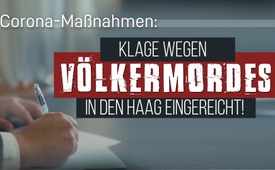 Corona-Maßnahmen:
Klage wegen Völkermordes in Den Haag eingereicht!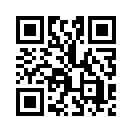 Eine Anwältin und sieben weitere Ankläger beschuldigen 16 hochrangige Eliten, wie Bill und Melinda Gates, Anthony Fauci oder Peter Daszak, des Völkermordes. In einer atemberaubenden Anklageschrift an den Internationalen Gerichtshof in Den Haag werden ihnen zahlreiche Verstöße gegen den Nürnberger Kodex und verschiedene Verbrechen gegen die Menschlichkeit vorgeworfen. 
 Kaum beachtet von der Weltöffentlichkeit, bahnt sich der erste internationale Strafprozess gegen die Verantwortlichen und Strippenzieher der Corona-Pandemie an. Eine britische Gruppe um den ehemaligen Vizepräsidenten von Pfizer, Dr. Michael Yeadon, hat beim Internationalen Strafgerichtshof in Den Haag Klage gegen hochrangige und namhafte Eliten eingereicht. Ihnen werden u.a. „Verbrechen gegen die Menschlichkeit“, Verstöße gegen den Nürnberger Kodex sowie Kriegsverbrechen und "Verbrechen der Aggression" im Vereinigten Königreich und auch anderen Ländern vorgeworfen. Die Klage wurde am 6. Dezember 2021 entgegengenommen. Die Kläger fordern den Internationalen Strafgerichtshof mit „äußerster Dringlichkeit“ auf, „die Einführung der COVID-Impfungen, die Einführung von ungesetzlichen Impfpässen und alle anderen Arten von illegaler Kriegsführung […] gegen die Bevölkerung des Vereinigten Königreichs zu stoppen“.Die Gruppe legt Beweise dafür vor, dass es sich bei den COVID-19-„Impfstoffen“ in Wirklichkeit um experimentelle Gentherapien handelt. Sie argumentiert, dass diese „Impfstoffe“ zu massiven Nebenwirkungen und Todesfällen geführt haben.Die Kläger wiesen darauf hin, dass „einige wissenschaftliche Zeitschriften die Veröffentlichung von Studien blockieren, die die Wirksamkeit von Medikamenten wie Ivermectin und Hydroxychloroquin belegen“.Sie behaupten, dass „die Unterdrückung sicherer und wirksamer alternativer Behandlungsmethoden für Covid-19 einem Mord gleichkommt und eine umfassende Untersuchung durch das Gericht rechtfertigt“. Darüber hinaus erfüllen, laut den Klägern, alle schädlichen Folgen der „Impfstoffe“ und der Lockdown-Maßnahmen die Kriterien für Völkermord, Verbrechen gegen die Menschlichkeit und Kriegsverbrechen gegen die Bevölkerung des Vereinigten Königreichs. Und das deshalb, weil die beschuldigten „Mitglieder der britischen Regierung und die führenden Politiker der Welt […] sowohl Wissen als auch Absicht in Bezug auf diese […] Verbrechen haben.“Die Kläger nennen es „absichtliche Versuche der Entvölkerung und der gesellschaftlichen Destabilisierung“. Das sei Teil eines global koordinierten Plans zur Stabilisierung von Reichtum und Macht in den Händen weniger.Zitiert wird auch Vera Sharav und weitere Holocaust-Überlebende, die „deutliche Parallelen zwischen den Covid-Beschränkungen und dem Beginn des Holocausts“ gezogen haben. In einem offenen Brief  hatten diese die medizinischen Aufsichtsbehörden aufgefordert, „dieses gottlose medizinische Experiment an der Menschheit sofort zu stoppen“, welches ihrer Meinung nach gegen den Nürnberger Kodex verstößt. Sie behaupten sogar, dass sich „ein weiterer Holocaust größeren Ausmaßes vor unseren Augen abspielt“.
Folgende Personen wurden angeklagt:    
•  Dr. Anthony Fauci, Direktor des NIAID (US-amerikanisches Forschungszentrum)
•  Dr. Peter Daszak, Präsident der EcoHealth Alliance
•  Bill Gates
•  Melinda Gates
•  Albert Bourla, Vorstandsvorsitzender von Pfizer
•  Stéphane Bancel, Vorstandsvorsitzender von Moderna
•  Pascal Soriot, Vorstandsvorsitzender von AstraZeneca
•  Alex Gorsky, Vorstandsvorsitzender von Johnson & Johnson
•  Tedros Adhanom Ghebreyesus, Generaldirektor der WHO
•  Boris Johnson, Premierminister des Vereinigten Königreichs
•  Christopher Whitty, leitender medizinischer Berater des Vereinigten Königreichs
•  Matthew Hancock, ehemaliger britischer Staatssekretär für Gesundheit und Sozialfürsorge
•  June Raine, britische Geschäftsführerin von Medicines and Healthcare products
•  Dr. Rajiv Shah, Präsident der Rockefeller Foundation
•  Klaus Schwab, Präsident des Weltwirtschaftsforumsvon rw., wh.Quellen:Original Anklageschrift:
https://www.docdroid.com/WUjv6iw/icc-complaint-7-1-pdf

Völkermord-Klagen beim Internationalen Strafgerichtshof eingereicht
http://corona-klagen.com/voelkermord-klagen-beim-internationalen-strafgerichtshof-eingereicht/

Corona-Impfung: Anklage vor dem Internationalen Strafgerichtshof 
https://unser-mitteleuropa.com/corona-impfung-anklage-vor-internationalem-strafgerichtshof-wegen-verbrechen-gegen-die-menschlichkeit/Das könnte Sie auch interessieren:Ex-Vizepräsident von Pfizer: Corona-Impfung: „Wir stehen an den Pforten der Hölle.“www.kla.tv/19488Rechtsanwalt Dr. Reiner Fuellmich fasst die bisherigen Erkenntnisse des Corona-Ausschusses zusammen und zieht Zwischenbilanzwww.kla.tv/20499Corona-Ausschuss Ankündigung eines weltweiten Gerichtsverfahrenswww.kla.tv/21550Verweise:#JustizGesetze - Justiz & Gesetze - www.kla.tv/JustizGesetze

#Medienkommentar - www.kla.tv/Medienkommentare

#Coronavirus - Covid-19 - www.kla.tv/Coronavirus

#Impfen - Impfen – ja oder nein? Fakten & Hintergründe ... - www.kla.tv/Impfen

#Strafanzeige - www.kla.tv/StrafanzeigeKla.TV – Die anderen Nachrichten ... frei – unabhängig – unzensiert ...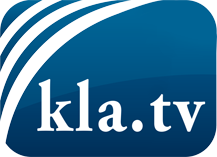 was die Medien nicht verschweigen sollten ...wenig Gehörtes vom Volk, für das Volk ...tägliche News ab 19:45 Uhr auf www.kla.tvDranbleiben lohnt sich!Kostenloses Abonnement mit wöchentlichen News per E-Mail erhalten Sie unter: www.kla.tv/aboSicherheitshinweis:Gegenstimmen werden leider immer weiter zensiert und unterdrückt. Solange wir nicht gemäß den Interessen und Ideologien der Systempresse berichten, müssen wir jederzeit damit rechnen, dass Vorwände gesucht werden, um Kla.TV zu sperren oder zu schaden.Vernetzen Sie sich darum heute noch internetunabhängig!
Klicken Sie hier: www.kla.tv/vernetzungLizenz:    Creative Commons-Lizenz mit Namensnennung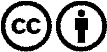 Verbreitung und Wiederaufbereitung ist mit Namensnennung erwünscht! Das Material darf jedoch nicht aus dem Kontext gerissen präsentiert werden. Mit öffentlichen Geldern (GEZ, Serafe, GIS, ...) finanzierte Institutionen ist die Verwendung ohne Rückfrage untersagt. Verstöße können strafrechtlich verfolgt werden.